Об утверждении индикатора риска нарушения обязательных требований
при осуществлении федерального государственного лицензионного
контроля (надзора) за деятельностью по заготовке, хранению, переработке
и реализации лома черных и цветных металловВ соответствии с пунктом 1 части 10 статьи 23 Федерального закона
от 31 июля 2020 г. № 248-ФЗ «О государственном контроле (надзоре)
и муниципальном контроле в Российской Федерации», пунктом 1 Положения о Министерстве промышленности и торговли Российской
Федерации, утверждённого постановлением Правительства Российской Федерации
от 5 июня 2008 г. № 438, пунктом 15 Положения о лицензировании деятельности по заготовке, хранению, переработке и реализации лома черных и цветных металлов, утвержденного постановлением Правительства Российской Федерации от 28 мая 2022 г. № 980 п р и к а з ы в а ю:Утвердить прилагаемый перечень индикаторов риска нарушения обязательных требований при осуществлении федерального государственного лицензионного контроля (надзора) за деятельностью по заготовке, хранению, переработке и реализации лома черных и цветных металлов.2. Признать утратившим силу приказ Министерства промышленности и торговли Российской Федерации от 24 февраля 2022 г. № 552 «Об утверждении индикатора риска нарушения обязательных требований по федеральному лицензионному контролю деятельности при осуществлении федерального государственного лицензионного контроля (надзора) за деятельностью по заготовке, хранению, переработке и реализации лома черных и цветных металлов» (зарегистрирован Министерством юстиции Российской Федерации 29 марта 2022 г., регистрационный № 67964).                                                                                                    УТВЕРЖДЕН                                                                                        приказом Минпромторга Россииот __________________ №______Перечень индикаторов риска нарушения обязательных требований при осуществлении федерального государственного лицензионного контроля (надзора) за деятельностью по заготовке, хранению, переработке и реализации лома черных и цветных металлов 1. Установление факта владения на праве собственности или ином законном основании двумя и более лицензиатами производственным объектом для осуществления работ (услуг), составляющих лицензируемый вид деятельности по заготовке, хранению, переработке и реализации лома черных и цветных металлов.2. Установление факта владения на праве собственности или ином законном основании двумя и более лицензиатами производственным оборудованием, необходимым для осуществления работ (услуг), составляющих лицензируемый вид деятельности по заготовке, хранению, переработке и реализации лома черных и цветных металлов.Заместитель Председателя Правительства Российской Федерации – Министр промышленности и торговли Российской Федерации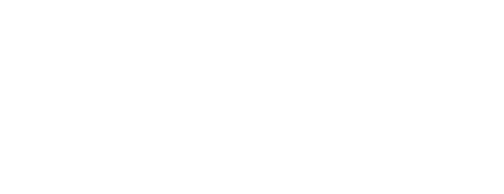 Д.В. Мантуров